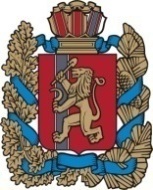 Благовещенский сельский Совет депутатовИрбейского района Красноярского края РЕШЕНИЕ проект  0.00.2022                               с. Благовещенка                         №О внесении изменений и дополнений в решение Благовещенского сельского Совета депутатов Ирбейского района Красноярского края от 11.11.2021 №23 «О передаче к осуществлению части полномочий»Руководствуясь частью 4 статьи 15 Федерального закона от 06.10.2003 № 131-ФЗ «Об общих принципах организации местного самоуправления в Российской Федерации», Бюджетным кодексом Российской Федерации Уставом Благовещенского сельсовета Ирбейского района Красноярского края, Благовещенский сельский совет депутатов Ирбейского района Красноярского края решил.         1.Внести  в Решение Благовещенского сельского Совета депутатов Ирбейского района Красноярского края от 11.11.2021 №23 «О передаче к осуществлению части полномочий» » следующие изменения и дополнения:          1.1. Подпункт 1.1. пункта 1 дополнить подпунктом «г» следующего содержания:   «г) полномочия по исполнению бюджета поселения.»   2. Указанные в пункте 1 настоящего решения изменения внести в соглашение от 01.01.2022 №21 о передаче осуществления части полномочий органов местного самоуправления муниципального образования Благовещенский сельсовет органам местного самоуправления муниципального образования Ирбейский район.       3.Исполнение настоящего Решения возложить на  главу Благовещенского сельсовета Гуменко Д.Л.      4. Настоящее Решение вступает в силу с 01.11.2022, но не ранее дня, следующего за днем его официального опубликования   в печатном издании «Вестник Благовещенского сельсовета».Председатель совета депутатов                              Н.И.БоброваГлава  сельсовета                                                       Д.Л.Гуменко